Selbst- und FremdbeurteilungSelbst- und FremdbeurteilungSelbst- und FremdbeurteilungD.4. SchreibenD.4. SchreibenD.4. SchreibenName des Schülers/ der Schülerin:Name des Schülers/ der Schülerin:Name des Schülers/ der Schülerin:Sachkompetenz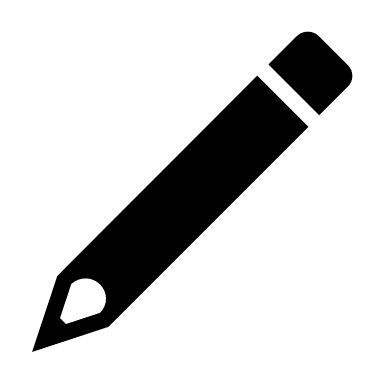 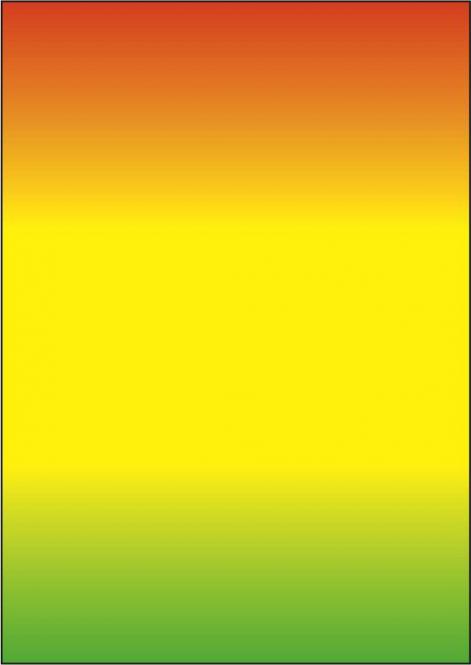 Ich konnte einen Text schreiben, der gerne gelesen wird.- Spannende, lustige oder interessante Vorkommnisse.- Gegenstand ist Hauptthema.- Rechtschreibung- SatzbildungIch konnte einen Text schreiben, der gerne gelesen wird.- Spannende, lustige oder interessante Vorkommnisse.- Gegenstand ist Hauptthema.- Rechtschreibung- SatzbildungIch konnte einen Text schreiben, der gerne gelesen wird.- Spannende, lustige oder interessante Vorkommnisse.- Gegenstand ist Hauptthema.- Rechtschreibung- SatzbildungIch konnte einen Text schreiben, der gerne gelesen wird.- Spannende, lustige oder interessante Vorkommnisse.- Gegenstand ist Hauptthema.- Rechtschreibung- SatzbildungIch konnte einen Text schreiben, der gerne gelesen wird.- Spannende, lustige oder interessante Vorkommnisse.- Gegenstand ist Hauptthema.- Rechtschreibung- SatzbildungIch konnte einen Text schreiben, der gerne gelesen wird.- Spannende, lustige oder interessante Vorkommnisse.- Gegenstand ist Hauptthema.- Rechtschreibung- SatzbildungIch konnte einen Text schreiben, der gerne gelesen wird.- Spannende, lustige oder interessante Vorkommnisse.- Gegenstand ist Hauptthema.- Rechtschreibung- SatzbildungIch konnte einen Text schreiben, der gerne gelesen wird.- Spannende, lustige oder interessante Vorkommnisse.- Gegenstand ist Hauptthema.- Rechtschreibung- SatzbildungSachkompetenzIch konnte einen Text schreiben, der gerne gelesen wird.- Spannende, lustige oder interessante Vorkommnisse.- Gegenstand ist Hauptthema.- Rechtschreibung- SatzbildungIch konnte einen Text schreiben, der gerne gelesen wird.- Spannende, lustige oder interessante Vorkommnisse.- Gegenstand ist Hauptthema.- Rechtschreibung- SatzbildungIch konnte einen Text schreiben, der gerne gelesen wird.- Spannende, lustige oder interessante Vorkommnisse.- Gegenstand ist Hauptthema.- Rechtschreibung- SatzbildungIch konnte einen Text schreiben, der gerne gelesen wird.- Spannende, lustige oder interessante Vorkommnisse.- Gegenstand ist Hauptthema.- Rechtschreibung- SatzbildungIch konnte einen Text schreiben, der gerne gelesen wird.- Spannende, lustige oder interessante Vorkommnisse.- Gegenstand ist Hauptthema.- Rechtschreibung- SatzbildungIch konnte einen Text schreiben, der gerne gelesen wird.- Spannende, lustige oder interessante Vorkommnisse.- Gegenstand ist Hauptthema.- Rechtschreibung- SatzbildungIch konnte einen Text schreiben, der gerne gelesen wird.- Spannende, lustige oder interessante Vorkommnisse.- Gegenstand ist Hauptthema.- Rechtschreibung- SatzbildungIch konnte einen Text schreiben, der gerne gelesen wird.- Spannende, lustige oder interessante Vorkommnisse.- Gegenstand ist Hauptthema.- Rechtschreibung- SatzbildungSachkompetenzDen Text habe ich in Vergangenheit und in der dritten Person Singular verfasst.Den Text habe ich in Vergangenheit und in der dritten Person Singular verfasst.Den Text habe ich in Vergangenheit und in der dritten Person Singular verfasst.Den Text habe ich in Vergangenheit und in der dritten Person Singular verfasst.Den Text habe ich in Vergangenheit und in der dritten Person Singular verfasst.Den Text habe ich in Vergangenheit und in der dritten Person Singular verfasst.Den Text habe ich in Vergangenheit und in der dritten Person Singular verfasst.Den Text habe ich in Vergangenheit und in der dritten Person Singular verfasst.SachkompetenzDen Text habe ich in Vergangenheit und in der dritten Person Singular verfasst.Den Text habe ich in Vergangenheit und in der dritten Person Singular verfasst.Den Text habe ich in Vergangenheit und in der dritten Person Singular verfasst.Den Text habe ich in Vergangenheit und in der dritten Person Singular verfasst.Den Text habe ich in Vergangenheit und in der dritten Person Singular verfasst.Den Text habe ich in Vergangenheit und in der dritten Person Singular verfasst.Den Text habe ich in Vergangenheit und in der dritten Person Singular verfasst.Den Text habe ich in Vergangenheit und in der dritten Person Singular verfasst.übertroffenübertroffenübertroffenerfüllterfüllterfülltteilweise erfülltteilweise erfülltteilweise erfülltnicht erfülltnicht erfülltnicht erfülltMethodenkompetenzEs ist mir gelungen die nötigen Informationen in Form des Interviews zu erhalten.Es ist mir gelungen die nötigen Informationen in Form des Interviews zu erhalten.Es ist mir gelungen die nötigen Informationen in Form des Interviews zu erhalten.Es ist mir gelungen die nötigen Informationen in Form des Interviews zu erhalten.Es ist mir gelungen die nötigen Informationen in Form des Interviews zu erhalten.Es ist mir gelungen die nötigen Informationen in Form des Interviews zu erhalten.Es ist mir gelungen die nötigen Informationen in Form des Interviews zu erhalten.Es ist mir gelungen die nötigen Informationen in Form des Interviews zu erhalten.MethodenkompetenzEs ist mir gelungen die nötigen Informationen in Form des Interviews zu erhalten.Es ist mir gelungen die nötigen Informationen in Form des Interviews zu erhalten.Es ist mir gelungen die nötigen Informationen in Form des Interviews zu erhalten.Es ist mir gelungen die nötigen Informationen in Form des Interviews zu erhalten.Es ist mir gelungen die nötigen Informationen in Form des Interviews zu erhalten.Es ist mir gelungen die nötigen Informationen in Form des Interviews zu erhalten.Es ist mir gelungen die nötigen Informationen in Form des Interviews zu erhalten.Es ist mir gelungen die nötigen Informationen in Form des Interviews zu erhalten.MethodenkompetenzIch kann schriftliche Arbeitsanweisungen lesen und ausführen. Ich kann schriftliche Arbeitsanweisungen lesen und ausführen. Ich kann schriftliche Arbeitsanweisungen lesen und ausführen. Ich kann schriftliche Arbeitsanweisungen lesen und ausführen. Ich kann schriftliche Arbeitsanweisungen lesen und ausführen. Ich kann schriftliche Arbeitsanweisungen lesen und ausführen. Ich kann schriftliche Arbeitsanweisungen lesen und ausführen. Ich kann schriftliche Arbeitsanweisungen lesen und ausführen. MethodenkompetenzIch kann schriftliche Arbeitsanweisungen lesen und ausführen. Ich kann schriftliche Arbeitsanweisungen lesen und ausführen. Ich kann schriftliche Arbeitsanweisungen lesen und ausführen. Ich kann schriftliche Arbeitsanweisungen lesen und ausführen. Ich kann schriftliche Arbeitsanweisungen lesen und ausführen. Ich kann schriftliche Arbeitsanweisungen lesen und ausführen. Ich kann schriftliche Arbeitsanweisungen lesen und ausführen. Ich kann schriftliche Arbeitsanweisungen lesen und ausführen. übertroffenübertroffenübertroffenerfüllterfüllterfülltteilweise erfülltteilweise erfülltteilweise erfülltnicht erfülltnicht erfülltnicht erfülltSelbstkompetenz Ich konnte mich auf die Aufgabe konzentrieren und habe ausdauernd gearbeitet. Ich konnte mich auf die Aufgabe konzentrieren und habe ausdauernd gearbeitet. Ich konnte mich auf die Aufgabe konzentrieren und habe ausdauernd gearbeitet. Ich konnte mich auf die Aufgabe konzentrieren und habe ausdauernd gearbeitet. Ich konnte mich auf die Aufgabe konzentrieren und habe ausdauernd gearbeitet. Ich konnte mich auf die Aufgabe konzentrieren und habe ausdauernd gearbeitet. Ich konnte mich auf die Aufgabe konzentrieren und habe ausdauernd gearbeitet. Selbstkompetenz Ich konnte mich auf die Aufgabe konzentrieren und habe ausdauernd gearbeitet. Ich konnte mich auf die Aufgabe konzentrieren und habe ausdauernd gearbeitet. Ich konnte mich auf die Aufgabe konzentrieren und habe ausdauernd gearbeitet. Ich konnte mich auf die Aufgabe konzentrieren und habe ausdauernd gearbeitet. Ich konnte mich auf die Aufgabe konzentrieren und habe ausdauernd gearbeitet. Ich konnte mich auf die Aufgabe konzentrieren und habe ausdauernd gearbeitet. Ich konnte mich auf die Aufgabe konzentrieren und habe ausdauernd gearbeitet. übertroffenübertroffenübertroffenerfüllterfüllterfülltteilweise erfülltteilweise erfülltteilweise erfülltnicht erfülltnicht erfülltnicht erfülltSozialkompetenzIch habe mich für die Interviewperson und ihre Erlebnisse interessiert und ein angenehmes Gespräch geführt.Ich habe die Fragen freundlich und ausführlich beantwortet.Ich habe mich für die Interviewperson und ihre Erlebnisse interessiert und ein angenehmes Gespräch geführt.Ich habe die Fragen freundlich und ausführlich beantwortet.Ich habe mich für die Interviewperson und ihre Erlebnisse interessiert und ein angenehmes Gespräch geführt.Ich habe die Fragen freundlich und ausführlich beantwortet.Ich habe mich für die Interviewperson und ihre Erlebnisse interessiert und ein angenehmes Gespräch geführt.Ich habe die Fragen freundlich und ausführlich beantwortet.Ich habe mich für die Interviewperson und ihre Erlebnisse interessiert und ein angenehmes Gespräch geführt.Ich habe die Fragen freundlich und ausführlich beantwortet.Ich habe mich für die Interviewperson und ihre Erlebnisse interessiert und ein angenehmes Gespräch geführt.Ich habe die Fragen freundlich und ausführlich beantwortet.Ich habe mich für die Interviewperson und ihre Erlebnisse interessiert und ein angenehmes Gespräch geführt.Ich habe die Fragen freundlich und ausführlich beantwortet.SozialkompetenzIch habe mich für die Interviewperson und ihre Erlebnisse interessiert und ein angenehmes Gespräch geführt.Ich habe die Fragen freundlich und ausführlich beantwortet.Ich habe mich für die Interviewperson und ihre Erlebnisse interessiert und ein angenehmes Gespräch geführt.Ich habe die Fragen freundlich und ausführlich beantwortet.Ich habe mich für die Interviewperson und ihre Erlebnisse interessiert und ein angenehmes Gespräch geführt.Ich habe die Fragen freundlich und ausführlich beantwortet.Ich habe mich für die Interviewperson und ihre Erlebnisse interessiert und ein angenehmes Gespräch geführt.Ich habe die Fragen freundlich und ausführlich beantwortet.Ich habe mich für die Interviewperson und ihre Erlebnisse interessiert und ein angenehmes Gespräch geführt.Ich habe die Fragen freundlich und ausführlich beantwortet.Ich habe mich für die Interviewperson und ihre Erlebnisse interessiert und ein angenehmes Gespräch geführt.Ich habe die Fragen freundlich und ausführlich beantwortet.Ich habe mich für die Interviewperson und ihre Erlebnisse interessiert und ein angenehmes Gespräch geführt.Ich habe die Fragen freundlich und ausführlich beantwortet.übertroffenübertroffenübertroffenerfüllterfüllterfülltteilweise erfülltteilweise erfülltteilweise erfülltnicht erfülltnicht erfülltBeurteilung &BenotungSachkompetenz (70%)Sachkompetenz (70%)Methodenkompetenz (30%)Methodenkompetenz (30%)SelbstkompetenzSelbstkompetenzSozialkompetenzSozialkompetenzBeurteilung &Benotung//Beurteilung &Benotung